ЧАСТНОЕ ОБЩЕОБРАЗОВАТЕЛЬНОЕ УЧРЕЖДЕНИЕ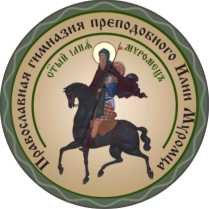 ПРАВОСЛАВНАЯ ГИМНАЗИЯПРЕПОДОБНОГО ИЛИИ МУРОМЦА                                                                                             Владимирская область, округ МуромРАБОЧАЯ ПРОГРАММА   по   английскому языку10 -11 класс Количество часов за год 102   Количество часов в неделю  - 3                                  Самарова  Г.В.учитель  английского языкавысшая   квалификационной категории (ФИО педагога, квалификационная категория)2021-2022 учебный годПОЯСНИТЕЛЬНАЯ ЗАПИСКАПоследние десятилетия XX и начало XXI века ознаменовались глубокими изменениями политического, социально-экономического и социокультурного характера в российском обществе. Эти изменения оказали существенное влияние и на развитие образовательной сферы. Интеграция России в единое европейское общеобразовательное пространство, процесс реформирования и модернизации российской школьной системы образования в целом и языкового образования в частности привели к переосмыслению целей, задач и содержания обучения иностранным языкам. Современные тенденции обучения иностранным языкам предусматривают тесную взаимосвязь прагматического и культурного аспектов содержания с решением задач воспитательного и образовательного характера в процессе развития умений иноязычного речевого общения. Предлагаемая Программа предназначена для 10–11 классов общеобразовательных учреждений и составлена в соответствии с требованиями российских стандартов языкового образования. Цели и задачи курса Согласно федеральному базисному учебному плану для общеобразовательных учреждений Российской Федерации, 204 часов отводится для обязательного изучения учебного предмета на этапе полного среднего образования из расчёта трёх учебных часов в неделю в 10–11 классах. Соответственно по 102 учебных часов в год.В процессе изучения английского языка, согласно Примерным программам, реализуются следующие цели:  дальнейшее развитие иноязычной коммуникативной компетенции (речевой, языковой, социокультурной, компенсаторной, учебно-познавательной): – речевая компетенция – совершенствование коммуникативных умений в четырех основных видах речевой деятельности (говорении, аудировании, чтении, письме); – языковая компетенция – систематизация ранее изученного материала, овладение новыми языковыми средствами в соответствии с отобранными темами и сферами общения: увеличение объёма используемых лексических единиц; развитие навыка оперирования языковыми единицами в коммуникативных целях; – социокультурная компетенция – увеличение объёма знаний о социокультурной специфике страны/стран изучаемого языка, совершенствование умений строить своё речевое и неречевое поведение адекватно этой специфике, формирование умений выделять общее и специфическое в культуре родной страны и страны изучаемого языка; – компенсаторная компетенция – дальнейшее развитие умений выходить из положения в условиях дефицита языковых средств при получении и передаче иноязычной информации; – учебно-познавательная компетенция – развитие общих и специальных учебных умений, позволяющих совершенствовать учебную деятельность по овладению иностранным языком, удовлетворять с его помощью познавательные интересы в других областях знаний; развитие и воспитание способности и готовности к самостоятельному и непрерывному изучению иностранного языка, дальнейшему самообразованию с его помощью, использованию иностранного языка в других областях знаний; способности к самооценке через наблюдение за собственной речью на родном и иностранном языках, личностному самоопределению учащихся в отношении их будущей профессии; социальная адаптация учащихся, формирование качеств гражданина и патриота. На основе сформулированных выше целей изучение английского языка в старшей школе решает следующие задачи:  расширение лингвистического кругозора старших школьников; обобщение ранее изученного языкового материала, необходимого для овладения устной и письменной речью на иностранном языке на допороговом уровне (А2);  использование двуязычных и одноязычных (толковых) словарей и другой справочной литературы;  развитие умений ориентироваться в письменном и аудиотексте на иностранном языке;  развитие умений обобщать информацию, выделять её из различных источников;  использование выборочного перевода для достижения понимания текста;  интерпретация языковых средств, отражающих особенности культуры англоязычных стран;  участие в проектной деятельности межпредметного характера, в том числе с использованием ИнтернетаРазвитие языковых навыков В старшей школе осуществляется систематизация языковых знаний учащихся, полученных в основной школе, продолжается овладение ими новыми языковыми знаниями и навыками в соответствии с требованиями базового уровня владения английским языком. Совершенствование орфографических навыков, в том числе применительно к новому языковому материалу, входящему в лексико-грамматический минимум базового уровня. Фонетическая сторона речи. Совершенствование слухопроизносительных навыков, в том числе применительно к новому языковому материалу, навыков правильного произношения; соблюдение ударения и интонации в английских словах и фразах; совершенствование ритмико-интонационных навыков оформления различных типов предложений. Лексическая сторона речи. Примерные программы начального основного и среднего (полного) общего образования. Английский язык/www.ed.gov.ruСистематизация лексических единиц, изученных во 2–9 и 5–9 классах; овладение лексическими средствами, обслуживающими новые темы, проблемы и ситуации устного и письменного общения. Лексический минимум выпускника полной средней школы составляет 1400 лексических единиц. Расширение потенциального словаря за счёт овладения интернациональной лексикой, новыми значениями известных и новых слов, образованных на основе продуктивных способов словообразования. Развитие навыков распознавания и употребления в речи лексических единиц, обслуживающих ситуации в рамках тематики основной и старшей школы, наиболее распространённых устойчивых словосочетаний, реплик-клише речевого этикета, характерных для культуры англоязычных стран; навыков использования словарей. Грамматическая сторона речи Продуктивное овладение грамматическими явлениями, которые ранее были усвоены рецептивно, и коммуникативно-ориентированная систематизация грамматического материала, усвоенного в основной школе. Совершенствование навыков распознавания и употребления в речи изученных ранее коммуникативных и структурных типов предложений; систематизация знаний о сложносочинённых и сложноподчинённых предложениях, в том числе условных предложениях с разной степенью вероятности: вероятных, маловероятных и невероятных (Conditional I, II, III). Формирование навыков распознавания и употребления в речи предложений с конструкцией I wish … (I wish I had my own room.), с конструкцией so/such + that (I was so busy that forgot to phone my parents.), эмфатических конструкций типа It’s him who …, It’s time you did smth. Совершенствование навыков распознавания и употребления в речи глаголов в наиболее употребительных временных формах действительного залога: Present Simple, Future Simple и Past Simple, Present и Past Continuous, Present и Past Perfect; модальных глаголов и их эквивалентов. Знание признаков формирование и навыков распознавания и употребления в речи глаголов в следующих формах действительного залога: Present Perfect Continuous и Past Perfect Continuous и страдательного залога: Present Simple Passive, Future Simple Passive, Past Simple Passive, Present Perfect Passive. Знание признаков и навыки распознавания при чтении глаголов в Past Perfect Passive и Future Perfect Passive и неличных форм глагола (Infinitive, Participle I и Gerund) без различения их функций. Формирование навыков распознавания и употребления в речи различных грамматических средств для выражения будущего времени: Simple Future, Present Continuous, to be going to. Совершенствование навыков употребления определённого/неопределённого/нулевого артиклей, имён существительных в единственном и множественном числе (в том числе исключения).Совершенствование навыков распознавания и употребления в речи личных, притяжательных, указательных, неопределённых, относительных, вопросительных местоимений; прилагательных и наречий, в том числе наречий, выражающих количество (many/much, few/a few, little/a little); количественных и порядковых числительных. Систематизация знаний о функциональной значимости предлогов и совершенствование навыков их употребления: предлоги во фразах, выражающих направление, время, место действия; о разных средствах связи в тексте для обеспечения его целостности, например, наречий (firstly, finally, at last, in the end, however, etc.). Развитие умения «Учись учиться» Учащиеся должны:  уметь быстро просматривать тексты и диалоги, чтобы найти необходимую информацию;  иметь мотивацию к самостоятельному чтению на английском языке благодаря сюжетным диалогам, отрывкам из литературных произведений, разножанровым текстам;  совершенствовать навыки письма;  становиться более ответственными, пополняя свой языковой портфель, и вести записи о выполненных работах в разделе «Языковой паспорт»;  оценивать себя, планировать свою деятельность, формулировать задачи и способы решения поставленных целей, развивая, таким образом, умение работать самостоятельно. В курсе обучения иностранному языку можно выделить следующие содержательные линии:  коммуникативные умения в основных видах речевой деятельности: аудировании, говорении, чтении и письме;  языковые средства и навыки пользования ими;  социокультурная осведомлённость;  общеучебные и специальные учебные умения. Основной содержательной линией из четырёх перечисленных являются коммуникативные умения, которые представляют собой результат овладения иностранным языком на данном этапе обучения. Формирование коммуникативных умений предполагает владение языковыми средствами, а также навыками оперирования ими в процессе общения в устной и письменной форме. Таким образом, языковые навыки представляют собой часть названных сложных коммуникативных умений. Формирование иноязычной коммуникативной компетенции также неразрывно связано с социокультурнойосведомлённостью старших школьников. Все указанные содержательные линии находятся в тесной взаимосвязи, и отсутствие одной из них нарушает единство учебного предмета «Иностранный язык» СОДЕРЖАНИЕ КУРСА Предметное содержание речи.Социально-бытовая сфера Повседневная жизнь семьи, её доход, жилищные и бытовые условия проживания в городской квартире или в доме/коттедже в сельской местности. Распределение домашних обязанностей в семье. Общение в семье и в школе, межличностные отношения с друзьями и знакомыми. Здоровье и забота о нём, самочувствие, медицинские услуги. Социально-культурная сфера Молодёжь в современном обществе. Досуг молодёжи: посещение кружков, спортивных секций и клубов по интересам. Страна/страны изучаемого языка, их культурные достопримечательности. Путешествие по своей стране и за рубежом, его планирование и организация, места и условия проживания туристов, осмотр достопримечательностей. Природа и экология, научно-технический прогресс. Учебно-трудовая сфера Современный мир профессий. Возможности продолжения образования в высшей школе. Проблемы выбора будущей сферы трудовой и профессиональной деятельности, профессии, планы на ближайшее будущее. Языки международного общения и их роль при выборе профессии в современном мире. ТРЕБОВАНИЯ К УРОВНЮ ПОДГОТОВКИ ВЫПУСКНИКОВ В результате изучения иностранного языка на базовом уровне ученик должен: знать/понимать: значения новых лексических единиц, связанных с тематикой данного этапа обучения и соответствующими ситуациями общения, в том числе оценочной лексики, реплик-клише речевого этикета, отражающих особенности культуры страны/стран изучаемого языка;  значение изученных грамматических явлений в расширенном объёме (видовременные, неличные и неопределённо-личные формы глагола, формы условного наклонения, косвенная речь/косвенный вопрос, побуждение и др., согласование времён);   страноведческую информацию из аутентичных источников, обогащающую социальный опыт школьников: сведения о стране/странах изучаемого языка, их науке и культуре, исторических и современных реалиях, общественных деятелях, месте в мировом сообществе и мировой культуре, взаимоотношениях с нашей страной, языковые средства и правила речевого и неречевого поведения в соответствии со сферой общения и социальным статусом партнёра; Уметь: Говорение  вести диалог, используя оценочные суждения, в ситуациях официального и неофициального общения (в рамках изученной тематики); рассказывать о себе, своих планах; участвовать в обсуждении проблем в связи с прочитанным/прослушанным иноязычным текстом, соблюдая правила речевого этикета;  рассказывать о своём окружении, рассуждать в рамках изученной тематики и проблематики; представлять социокультурный портрет своей страны и страны/стран изучаемого языка; Аудирование  относительно полно и точно понимать высказывания собеседника в распространённых стандартных ситуациях повседневного общения, понимать основное содержание и извлекать необходимую информацию из различных аудио- и видеоматериалов: прагматических (объявления, прогноз погоды), публицистических (интервью, репортаж), соответствующих тематике данной ступени обучения; Чтение  читать аутентичные тексты различных стилей: публицистические, художественные, научно-популярные, прагматические, используя основные виды чтения (ознакомительное, изучающее, поисковое/просмотровое) в зависимости от коммуникативной задачи;Письменная речь писать личное письмо, заполнять анкету, письменно излагать сведения о себе в форме, принятой в стране/странах изучаемого языка, делать выписки из иноязычного текста; использовать приобретенные знания и умения в практической деятельности и повседневной жизни для:  общения с представителями других стран, ориентации в современном поликультурном мире; получения сведений из иноязычных источников информации (в том числе через Интернет), необходимых в целях образования и самообразования;  расширения возможностей в выборе будущей профессиональной деятельности;  изучения ценностей мировой культуры, культурного наследия и достижений других стран; ознакомления представителей зарубежных стран с культурой и достижениями России.Коммуникативные умения /Говорение Диалогическая речь Совершенствование умений участвовать в диалогах этикетного характера, диалогах-расспросах, диалогах – побуждениях к действию, диалогах – обменах информацией, а также в диалогах смешанного типа, включающих элементы разных типов диалогов на основе новой тематики, в тематических ситуациях официального и неофициального повседневного общения. Развитие умений:  участвовать в беседе/дискуссии на знакомую тему;  осуществлять запрос информации;  обращаться за разъяснениями;  выражать своё отношение к высказыванию партнёра, своё мнение по обсуждаемой теме. Объем диалогов – до 6–7 реплик со стороны каждого учащегося. Монологическая речь Совершенствование умений выступать с устными сообщениями в связи с увиденным/прочитанным, по результатам работы над иноязычным проектом. Развитие умений:  делать сообщения, содержащие наиболее важную информацию по теме/проблеме;  кратко передавать содержание полученной информации;  рассказывать о себе, своём окружении, своих планах, обосновывая свои намерения/поступки;  рассуждать о фактах/событиях, приводя примеры, аргументы, делая выводы;  описывать особенности жизни и культуры своей страны и страны/стран изучаемого языка. Объем монологического высказывания – 12–15 фразАудирование Дальнейшее развитие понимания на слух (с различной степенью полноты и точности) высказываний собеседников в процессе общения, а также содержания аутентичных аудио- и видеоматериалов различных жанров и длительности звучания до 3 минут: – понимания основного содержания несложных звучащих текстов монологического и диалогического характера: теле- и радиопередач в рамках изучаемых тем; – выборочного понимания необходимой информации в объявлениях и информационной рекламе; – относительно полного понимания высказываний собеседника в наиболее распространённых стандартных ситуациях повседневного общения. Развитие умений:  отделять главную информацию от второстепенной;  выявлять наиболее значимые факты;  определять своё отношение к ним, извлекать из аудиотекста необходимую/интересующую информацию. Чтение Дальнейшее развитие всех основных видов чтения аутентичных текстов различных стилей: публицистических, научно-популярных, художественных, прагматических, а также текстов из разных областей знания (с учётом межпредметных связей): – ознакомительное чтение – с целью понимания основного содержания сообщений, репортажей, отрывков из произведений художественной литературы, несложных публикаций научно-познавательного характера; – изучающее чтение – с целью полного и точного понимания информации прагматических текстов (инструкций, рецептов, статистических данных); – просмотровое/поисковое чтение – с целью выборочного понимания необходимой/интересующей информации из текста статьи, проспекта. Развитие умений:  выделять основные факты;  отделять главную информацию от второстепенной;  предвосхищать возможные события/факты;  раскрывать причинно-следственные связи между фактами;  понимать аргументацию;  извлекать необходимую/интересующую информацию; определять своё отношение к прочитанному. Письменная речь Развитие умений:  писать личное письмо, заполнять анкеты, бланки; излагать сведения о себе в форме, принятой в англоязычных странах (автобиография/резюме);  составлять план, тезисы устного/письменного сообщения, в том числе на основе выписок из текста;  расспрашивать в личном письме о новостях и сообщать их;  рассказывать об отдельных фактах/событиях своей жизни, выражая свои суждения и чувства;  описывать свои планы на будущее. Компенсаторные умения Совершенствование следующих умений:  пользоваться языковой и контекстуальной догадкой при чтении и аудировании;  прогнозировать содержание текста по заголовку/началу текста, использовать текстовые опоры различного рода (подзаголовки, таблицы, графики, шрифтовые выделения, комментарии, сноски);  игнорировать лексические и смысловые трудности, не влияющие на понимание основного содержания текста, использовать переспрос и словарные замены в процессе устного речевого общения; мимику, жесты. Учебно-познавательные умения Дальнейшее развитие общеучебных умений, связанных с приёмами самостоятельного приобретения знаний:  использовать двуязычный и одноязычный (толковый) словари и другую справочную литературу, в том числе лингвострановедческую;  ориентироваться в письменном и аудиотексте на английском языке, обобщать информацию, фиксировать содержание сообщений, выделять нужную/основную информацию из различных источников на английском языке. Развитие специальных учебных умений: интерпретировать языковые средства, отражающие особенности иной культуры, использовать выборочный перевод для уточнения понимания текста на английском языке. Социокультурные знания и умения Дальнейшее развитие социокультурных знаний и умений происходит за счёт углубления:  социокультурных знаний о правилах вежливого поведения в стандартных ситуациях социально-бытовой, социально-культурной и учебно- трудовой сфер общения в иноязычной среде (включая этикет поведения при проживании в зарубежной семье, при приглашении в гости, а также этикет поведения в гостях); о языковых средствах, которые могут использоваться в ситуациях официального и неофициального характера;  межпредметных знаний о культурном наследии страны/стран, говорящих на английском языке, об условиях жизни разных слоёв общества в ней/них, возможностях получения образования и трудоустройства, их ценностных ориентирах; этническом составе и религиозных особенностях стран. Дальнейшее развитие социокультурных умений:  использовать необходимые языковые средства для выражения мнений (согласия/несогласия, отказа) в некатегоричной и неагрессивной форме, проявляя уважение к взглядам других;  необходимые языковые средства, с помощью которых возможно представить родную страну и культуру в иноязычной среде, оказать помощь зарубежным гостям в ситуациях повседневного общения;  формулы речевого этикета в рамках стандартных ситуаций общения. КРАТКАЯ ХАРАКТЕРИСТИКА И СОДЕРЖАНИЕ КУРСА «АНГЛИЙСКИЙ В ФОКУСЕ, 10–11» (“SPOTLIGHT”) Учебно-методический комплект «Английский в фокусе» предназначен для учащихся 10–11 классов общеобразовательных учреждений и рассчитан на три 3 часа в неделю. Комплект создан на основе Примерных программ по иностранным языкам с учётом требований федерального компонента Государственного стандарта начального общего образования по иностранным языкам, а также в соответствии с европейскими стандартами в области изучения иностранных языков, что является его отличительной особенностью. Знания и навыки учащихся, работающих по УМК «Английский в фокусе», по окончании старшей школы соотносятся с общеевропейским уровнем В2 в области изучения английского языка. Учащиеся этого уровня понимают и могут употреблять в речи новые и ранее изученные лексические единицы, связанные с тематикой УМК, понимать и отличать трудные для понимания слова и словосочетания, активно употреблять в речи фразовые глаголы, принимать участие в различного рода диалогах, планировать свою монологическую речь ввиде доклада, сообщения по заданной проблеме, делать презентации, участвовать в дискуссиях, принимать решения, работая в команде. УМК «Английский в фокусе» поможет учащимся 10–11 классов использовать английский язык эффективно и даст им возможность изучать его с удовольствием. В учебниках уделяется внимание развитию всех видов речевой деятельности (аудированию, говорению, чтению и письму) с помощью разнообразных коммуникативных заданий и упражнений. Материал организован таким образом, что позволяет регулярно повторять основные активные лексико-грамматические структуры и единицы. Модульный подход курса «Английский в фокусе» помогает осуществлять всестороннее развитие учащихся. Он даёт им возможность разносторонне прорабатывать темы и учитывает особенности памяти. Учащимся предлагается участвовать в различных видах деятельности, таких, как ролевая игра, чтение и различные виды работ с текстом, интервьюирование одноклассников, создание проектов и их презентация, выполнение заданий в формате Единого государственного экзамена и т. д. Вся работа направлена на развитие языковых навыков, учебных умений и на совершенствование навыков общения как в устной, так и письменной форме. Каждый модуль состоит из следующих разделов:  Введение (Presentation);  Развитие и совершенствование умений в чтении (Reading Skills);  Развитие и совершенствование умений в аудировании и устной речи (Listening & Speaking Skills);  Развитие языковых навыков (лексико-грамматический аспект) (Grammar in Use);  Литература (предлагаются отрывки из известных произведений британских, американских, французских, ирландских, русских писателей, их биография; знакомство со стилистическими приёмами и средствами и т. д.) (Literature);  Развитие и совершенствование умений в письменной речи (Writing Skills);  Знакомство с культурой англоговорящих стран (Culture Corner);  Межпредметные связи (Across the Curriculum);  Экологическое образование (Going Green);  ЕГЭ в фокусе (Spotlight on Exams);  Рефлексия учебной деятельности, самоконтроль (Progress check)Коммуникативные умения по видам речевой деятельностиГоворение Независимо оттого развитию какого вида речевой деятельности посвящён модуль, задания на развитие умений в диалогической речи учитель сможет найти в каждом модуле. Это может быть и дискуссия по предложенному проблемному сообщению/тексту, и запрос информации, и просьба уточнить/разъяснить информацию, и выражение собственного отношения к проблеме/ситуации. При целенаправленном обучении диалогической речи в разделе Listening & Speaking Skills учащимся предлагается диалог-образец, на основе которого учащиеся и выстраивают собственную беседу, а также фразы-клише. Кроме того, учащиеся могут участвовать в диалоге в связи с прочитанным или прослушанным текстом. Объём диалогического высказывания составляет 6–7 реплик с каждой стороны. Широко представлена монологическая речь. На основе текста-опоры, проблемного вопроса/ситуации учащиеся составляют рассказы о себе, о друге, о семье, о режиме дня, о доме; описывают людей, животных, персонажей литературных произведений, представляют себя авторами известных произведений и предлагают свои варианты развития событий; предлагают пути решения экологических проблем и т. д. Объём монологического высказывания – 12–15 фраз. (см. ПРИЛОЖЕНИЕ 2) Аудирование В учебниках этой серии для 10–11 классов уделяется большое внимание аудированию. Учащиеся регулярно работают с аудиозаписями на уроке и дома. Они постоянно слышат речь носителей языка, что должно способствовать формированию адекватного произношения. Слушая, а иногда и повторяя за носителями языка, учащиеся обучаются воспринимать информацию либо полностью, либо частично, либо в целом, а также имитируют интонации и звуки и легко усваивают материал, тем самым корректируя раннее сформированные произносительные навыки, уделяя внимание ритмико- интонационным особенностям английской речи. Учащиеся воспринимают и понимают речь учителя и его чёткие инструкции в ходе урока; понимают собеседника при диалогическом общении и монологические тематические высказывания и сообщения одноклассников, построенные на изученном материале. Во время аудирования ученики используют опорные тексты и языковую догадку. В УМК прослеживается целенаправленное обучение восприятию речи на слух. Учащимся предлагаются различного рода тексты: диалоги, интервью, монологи, радиопередачи.Помимо вышеперечисленных умений, УМК содержит задания, направленные на развитие умений отделять главную информацию от второстепенной, выявлять наиболее значимые факты, определять своё отношение к информации, а также извлекать из аудиотекста интересующую их информацию. Чтение В УМК «Английский в фокусе» на основе текстов различных стилей (это и отрывки из литературных произведений, и поэзия, и газетные статьи, и различного рода документы, тексты из разных областей знаний и диалоги) ведётся дальнейшее развитие умений во всех видах чтения аутентичных текстов: ознакомительное чтение, изучающее, поисковое/просмотровое. В каждом модуле представлен ситуативно-обусловленный диалог, с помощью которого учащиеся знакомятся с узуальным употреблением нового лексико-грамматического материала. В учебниках также представлены тексты социокультурного характера, которые построены таким образом, чтобы учащиеся могли прочитать их самостоятельно и извлечь необходимую информацию. В них включено небольшое количество новых слов, которые объясняются учителем и расширяют словарный запас учащихся. Кроме того, развивается языковая догадка. Учащиеся также демонстрируют умение пользоваться двуязычным словарём учебника или одноязычным (толковым) словарём. ПисьмоОтличительной чертой данного УМК является то, что учащиеся последовательно обучаются письму как виду речевой деятельности. Каждый пятый урок модуля имеет своей целью развитие и совершенствование навыков и умений в письменной речи, а осуществляется такое целенаправленное обучение письму во взаимосвязи с остальными видами речевой деятельности – говорением, аудированием и чтением. В этом уроке учащимся предлагается ознакомиться со стилистически маркированной лексикой, вводными словами, союзами и союзными словами и выполнить ряд упражнений как в самом учебнике, так и в рабочей тетради для закрепления и активного употребления нового лексико-грамматического материала. Для подробного анализа- изучения предлагается образец письменного текста, на основе которого и осуществляется обучение письму. В конце урока учащиеся в группе или в режиме парной работы выполняют письменное задание и заканчивают его дома.Учёт достижений учащихся Формы и способы контроля и самоконтроля:  Portfolio: письменные и устные задания в учебнике, обобщающие изученный материал;  Now I Know: задания в учебнике, направленные на самооценку и самоконтроль знаний материала модуля;   Задания в конце урока: Think of ten new words and expressions you have learnt in this lesson. Make sentences using them etc;  Языковой портфель: творческие работы к каждому модулю;  Spotlight on Exams: задания в формате ЕГЭ;  Progress Check/Modular Test/Exit Test: тесты из сборника контрольных заданий (Test Booklet). Компоненты УМК «Английский в фокусе» В соответствии с Программой для данного учебно-методического комплекта созданы следующие компоненты: Учебник (Student’s Book) Создание благоприятной атмосферы в классе имеет большое значение для преодоления психологических барьеров при изучении английского языка на любом этапе обучения. Учебник написан таким образом, чтобы он не только отвечал интересам учащихся, но и вовлекал их в активное изучение английского языка. Новые слова и структуры вводятся понятными и эффективными способами с помощью контекста, изобразительной наглядности и т. д. Новый языковой материал представлен в контексте интересных живых диалогов. Разнообразие упражнений, текстов, анкет, опросников поможет учащимся легче и быстрее запомнить изучаемый материал. Учащиеся чувствуют себя уверенными пользователями английского языка, благодаря грамотной организации языкового материала – постоянное «повторение без повторения» создаёт необходимые условия для лучшего запоминания лексических единиц. Учебники «Английский в фокусе» для 10–11 классов имеют модульную структуру. Модуль включает в себя десять параграфов, которые содержат следующие разделы: Reading Skills – предлагает учащимся задания, выполняя которые формируются умения работы с текстом: задания на понимание основного содержания прочитанного, полного и точного понимания информации, выборочного понимания необходимой информации. Текстовый материал отобран в соответствии с возрастными интересами учащихся, содержит воспитательный аспект, представляет интерес для лингвистического анализа и отражает наиболее актуальные проблемы, что является мотивирующим фактором. Listening & Speaking Skills – предлагает учащимся комплекс заданий, направленных на формирование навыков и умений в восприятии речи на слух и в говорении. Помимо живых, прекрасно озвученных диалогов, которые являются средством введения нового лексико-грамматического материала, в этом разделе предлагаются упражнения для работы в группе – формирование умений в диалогической речи, а также участие в полилоге, дискуссии.Ученики учатся реагировать и выражать своё отношение к услышанной проблеме, формируя и развивая одно из важнейших и необходимейших умений – умений восприятия речи на слух. Grammar in Use – даёт учащимся возможность потренироваться в грамматике. Избыточное количество упражнений позволяет планировать занятие с учётом индивидуальных особенностей учащихся. Упражнения организованы по принципу от простого к сложному и направлены не только на систематизацию ранее изученного грамматического материала, но и на более углублённое изучение тех или иных грамматических явлений, рецептивное владение которыми позволит учащимся более полно понимать информацию. Коммуникативно-ситуативно обусловленные упражнения позволяют выходить на продуктивный уровень владения грамматическим материалом (использование нового языкового материала в речи), что соответствует положению о том, что навык живёт и развивается в тех условиях, в которых был сформирован. Literature – знакомит учащихся с произведениями выдающихся британских и американских писателей, их биографиями. В данном разделе также осуществляется введение новых лексических единиц, формируется представление о стилистических приёмах и средствах, которые используют авторы для передачи смысла. Текст выступает как средство формирования языковых навыков, а также умений в чтении и говорении. Также формируется механизм антиципации – предвосхищения. Учащиеся зачастую выступают в роли писателей, предлагая свой вариант развития событий, и таким образом развивают навыки письменной речи, логического изложения мыслей и т. д. Writing Skills – наличие данного раздела в каждом модуле свидетельствует о возросшей потребности в сформированных умениях в письменной речи. Каждый раздел по обучению письму имеет чёткую структуру: описание требований к функциональному письменному тексту; работа со структурой письменного текста; комплекс упражнений, направленных на актуализацию языковых средств, необходимых для создания письменного текста, работа с алгоритмом написания/составления текста; обсуждение – подведение итогов ранее проработанного материала и написание/создание собственного письменного текста. Culture Corner – даёт представление о культуре и жизни англоговорящих стран. В этом разделе даются небольшие тексты (в том числе и образцы английского и американского фольклора), направленные на чтение с извлечением информации и содержащие лексику для рецептивного усвоения. Очень важно, что язык и культура страны рассматриваются в тесной взаимосвязи. У учащихся развивается интерес и воспитывается дружелюбное отношение к представителям других стран. Across the Curriculum – содержит тексты по разным предметным областям и позволяет учащимся использовать английский язык как средство получения информации. В этот раздел включены интересные материалы и творческие задания, позволяющие студентам использовать изученный материал всего модуля.Going Green – благодаря наличию специально отобранных текстов, этот раздел повышает осведомлённость учащихся в сфере экологии планеты, знакомит со способами борьбы с загрязнением окружающей среды и способствует экологическому образованию. В мире всё чаще поднимается вопрос о необходимости включиться в борьбу с нанесением вреда природе, а данный раздел показывает, как это можно сделать. Spotlight on Exams – цель данного раздела познакомить учащихся с форматом заданий единого государственного экзамена по английскому языку. Раздел содержит задания на чтение, аудирование, говорение и письмо, а также использование английского языка. Progress Check – это раздел, которым заканчивается модуль и в котором учащиеся имеют возможность проверить свои знания по изученной лексике и грамматике, а также умения читать, писать и способность к коммуникации. Учитель же сможет определить, что нужно повторить и ещё раз проработать. Данный раздел включает в себя упражнения для закрепления языкового материала модуля, а также для подготовки учащихся к контрольной работе, которая помещена в сборнике контрольных заданий. Новые слова, диалоги, тексты, песни и упражнения на аудирование записаны на дисках. После основных модулей помещены следующие материалы: Word Perfect and Grammar – данный раздел содержит дополнительные лексико-грамматические упражнения. Spotlight on Russia – это раздел, в который включены небольшие тексты о жизни в России по той же тематике, что и в разделе Culture Corner. Такая организация страноведческого материала отвечает принципу поликультурной вариативности и диалога культур. Тексты подобраны таким образом, чтобы каждый учащийся смог высказаться по предложенной теме. Кроме того, многие тексты включают в себя познавательный элемент, расширяя, таким образом, представление учащихся о своей стране. Сравнивая и сопоставляя культуры двух стран, ученики имеют возможность оценить свою собственную культуру с позиции ценностей другой, выявить отличия одного и того же явления. Song Sheets – раздел содержит подборку песен по каждому модулю. Работа с песенным материалом позволяет использовать его не только в качестве релаксационной паузы, но и для отработки фонетических явлений, языковых средств и формирования всех видов речевой деятельности. Помимо текстов, в данном разделе содержатся упражнения для работы с песенным материалом. Grammar Reference Section – раздел грамматики на английском языке, в котором представлен в обобщённом виде грамматический материал каждого модуля. Каждое из правил снабжено примером, обобщающей таблицей. Приводится список неправильных глаголов. Word List – поурочный англо-русский словарь. Слова для активного усвоения выделены цветом. Рабочая тетрадь (Workbook)Цель рабочей тетради заключается в том, чтобы закрепить языковой материал учебника с помощью разнообразных упражнений во всех видах речевой деятельности. Она может быть использована как в классе, так и дома после завершения работы над соответствующим материалом модуля в учебнике. Рабочая тетрадь выполнена в цвете. В конце рабочей тетради представлен список неправильных глаголов и разделы Translator’s Corners, которые используются учащимися для выполнения заданий на перевод с русского языка на английский в письменном виде. Языковой портфель (My Language Portfolio) Языковой портфель представлен в виде отдельной тетради и содержит материал, который учащиеся будут использовать на протяжении всего курса. Языковой портфель составлен таким образом, чтобы он вызывал интерес у учащихся и желание изучать иностранный язык. Его цель – помочь учащимся поразмышлять о том, насколько успешно у них идёт изучение английского языка, и какие аспекты нуждаются в дополнительной проработке. На практике языковой портфель может включать в себя проекты или любые другие письменные работы, компьютерные диски с работами и рисунками, выполненными в классе или дома, видеокассеты с любимыми рассказами, песнями, школьными спектаклями и т. д., сертификаты, отзывы учителей и просто коллекции предметов или картинок. Это всё то, что учащиеся хотят сохранить как подтверждение своих успехов в изучении английского языка. Книга для учителя (Teacher’s Book) В книге для учителя содержатся подробные поурочные планы, ключи к упражнениям учебника, ключи и рекомендации по работе с компонентами УМК, рекомендации по оцениванию контрольных работ, рекомендации по организации работы с разделом Spotlight on Exams. В книгу для учителя также входят дополнительные упражнения и игры, позволяющие учителю осуществлять дифференцированный подход к обучению учащихся, а также тексты упражнений для аудирования. Контрольные задания (Test Booklet) Сборник включает контрольные задания, которые выполняются по завершении работы над каждым модулем. Последовательная подготовка учащихся к выполнению текущих и итоговых контрольных работ позволяет свести до минимума чувство страха и неуверенности. CD для работы в классе В CD включены записи новых слов, диалогов, текстов, песен, а также другие задания из учебника и рабочей тетради. CD для самостоятельных занятий дома. Диск включает в себя записи диалогов, текстов, песен, с тем чтобы учащиеся могли слушать их дома, отрабатывая, таким образом, навыки произношения и интонацию, умение восприятия текста на слух.СПИСОК ЛИТЕРАТУРЫ1. Федеральный компонент Государственных образовательных стандартов начального общего, основного общего и среднего (полного) образования (Приложение к приказу Минобразования России от 5 марта 2004 года № 1089). 2. Примерные программы начального основного и среднего (полного) общего образования. Английский язык www.ed.gov.ru 3. УМК «Английский в фокусе» для 10 класса/О. В. Афанасьева, Дж. Дули, И. В. Михеева И. В. и др. –М.: Просвещение; UK: Express Publishing, 2009. 4. УМК «Английский в фокусе» для 11 класса/О. В. Афанасьева, Дж. Дули, И. В. Михеева И. В. и др. –М.: Просвещение; UK.: Express PublishingТематическое планирование на 2021/2022 год 10 класс                        Тематическое планирование 2021/ 2022 год    11 класс                    РАССМОТРЕНО на заседании Методического объединенияПротокол № ____ от __________  Руководитель МО ____________                        «УТВЕРЖДАЮ»Директор ЧОУ «Муромская православная гимназия» ________________Архимандрит Кронид Приказ № ______ от _________________                   СОГЛАСОВАНОна заседании Методического советаПротокол № ____ от __________  Зам. директора по УВР __________________ Н.Н.Витковская№ урока     ДатаТема урока№ урока     ДатаТема урока1.1a. Reading Skills. Увлечения подростков2.1b. Listening and Speaking Skills. Дружба3.1c. Grammar in Use.4.1d. Literature  Л.М. Олкотт "Маленькие женщины"5.1e. Writing Skills. Письма личного характера6.Culture Corner 1. Молодежная мода7.Citizenship. Дискриминация8.Going Green 1. Проблемы экологии9.Spotlight on Russia.  Профессии10.Обобщение лексико-грамматического материала Модуля 111. Spotlight on Exams. Готовимся к экзамену12.Progress Check.13.Активизация изученного материала Модуля 1142a. Reading Skills. Подростки - потребители15.2b. Listening and Speaking Skills. Занятия в свободное время16.2c. Grammar in Use.17.2d. Literature. Э. Незбит "Дети железной дороги"18.2e. Writing Skills. Неформальные сообщения19.Culture Corner 2. Спортивные события в Британии20.Spotlight on Russia. Российские спортсмены21.Across the Curriculum. Подросток и деньги22.Going Green 2. Проблемы экологии23.Spotlight on Exams. Готовимся к экзамену         24.Spotlight on Exams. Готовимся к экзамену         25.Работа над лексикой по модулю.         26.Progress Check.         27.Активизация изученного материала Модуля 1         28.3a. Reading Skills. Типы школ.  Школьная жизнь29.3b. Listening and Speaking Skills. Профессии30.3c. Grammar in Use31.3d. Literature. А.П. Чехов "Душечка"32.3e. Writing Skills. Формальное письмо          33.Culture Corner 3. Система школьного образования в США и России          34.Citizenship. Across the Curriculum. Образование в различных странах мира35.Spotlight on Russia. Школы России36.Going Green 3. Проблемы экологии37.Spotlight on Exams.38.Progress Check.39.4a. Reading Skills. Переработка отходов40.4b. Listening and Speaking  Skills.Проблемы экологии. Погода41.4c. Grammar in Use.42.4d. Literature. А. Конан-Дойл "Затерянный мир"43.4e. Writing Skills44.Culture Corner 4. Проблемы экологии45.Across the Curriculum. Естествознание46.Going Green 4. Экологические проблемы47.Spotlight on Russia. Путешествие по Волге48.Spotlight on Exams. Progress Check.49.5a. Reading Skills.Путешествие по Непалу50.5b. Listening and Speaking Skills.Каникулы51.5c. Grammar in Use52.5d. Literature.Ж. Верн "Вокруг света за 80 дней"53.5e. Writing Skills.Фестивали54.5e. Writing Skills55.Culture Corner 5.Путешествие по Темзе56.Across the Curriculum.География57.Going Green 5.Экологические проблемы (загрязнение морей)58.Spotlight on Russia.Озеро Байкал59.Spotlight on Exams.Пирамиды Египта60.Spotlight on Exams.61.Progress Check.         62.Работа над лексикой по модулю.63.Активизация изученного материала Модуля 564.6a. Reading Skills.Здоровое питание65.6b. Listening and Speaking Skills.Диета66.6c. Grammar in Use67.6d. Literature.Ч. Диккенс "Оливер Твист"68.6e. Writing Skills.Посещение кафе69.6e. Writing Skills.70.Culture corner 6.Р. Бернс71.Across the Curriculum.Science. Наука72.Going Green 6.Проблемы экологии73.Spotlight on Russia.Русская кухня74.Spotlight on Exams.75.Spotlight on Exams.76.Progress Check.77.Работа над лексикой по модулю.78.Активизация изученного материала Модуля 679.7a. Reading Skills.Досуг подростков80.7b. Listening and Speaking Skills.Театр81.7c. Grammar in Use.Кино82.d. Literature.Г. Лерн "Призрак оперы"83.7e. Writing Skills.Кино84.7e. Writing Skills.Музыка85.Culture Corner 7.Музей мадам Тюссо86.Across the Curriculum.Музыка87.Going Green 7.Экологические проблемы88.Spotlight on Russia.Большой Театр89.Spotlight on Exam.90.Progress Check.         91.8a. Reading Skills.Техника, окружающая нас92.8b. Listening and Speaking Skills.Выбор техники93.8c. Grammar in Use94.8d. Literature.Г.Д. Уэллс "Машина времени"95.8e. Writing Skills.Высказывание мнения96.Culture Corner 8.Британские изобретатели и их изобретения97.Across the Curriculum.Наука98.Going Green 8.Экологические проблемы99.Spotlight on Russia.Космические исследования100.Spotlight on Exams.101.Progress Check.102.Revision.№ урока       Дата                                       Тема урока1.Семейные узы.2.Взаимоотношения3.Фразовый глагол come. Слова с предлогами for, about, to.4.Повторение видовременных форм настоящего и будущего времен5.Повторение видовременных форм прошедшего времени6.Литература: Оскар Уайльд. «Преданный друг».7.Письмо: Правила написания статьи о человеке.8.Многонациональная Великобритания9.История семьи. Викторианский период10.Spotlight on Russia: Образ жизни в России11.Going Green 1: Экология: мусор12.Задания по типу ЕГЭ. Spotlight on Exam13.Задания по типу ЕГЭ. Spotlight on Exam14.Контрольная работа по теме «Отношения»15.Стрессовые ситуации16.Давление среди подростков17.Грамматика: Придаточные предложения цели, результата,причины.18.Литература: Шарлотта Бронте. «Джейн Эйр»19.Письмо: алгоритм написания неформального письма..20.Culture Corner 2: Телефон доверия в Великобритании21.Spotlight on Russia: Достопримечательнос т22.Across the Curriculum: обсуждение темы «Нервная система».23.Going Green 2: Экология. Оберточный материал24.Задания по типу ЕГЭ. Spotlight on Exams25.Задания по типу ЕГЭ. Spotlight on Exams26.Контрольная работа по теме «Там, где есть воля, там и путь»27.Закон и преступление28.Права и обязанности.29.Грамматика: - ing форма, инфинитив с to и без to.30.Литература: Чарльз Диккенс. «Большие надежды»31.Письмо: Алгоритм написания сочинения- размышления32.Culture Corner 3 Страноведение. Статуя Свободы в Нью-Йорке33.Spotlight on Russia: Ф. Достоевский. Чтение биографического очерка34.Across the curriculum: Права человека35.Going Green 3: Защитник окружающей среды36.Задания по типу ЕГЭ. Spotlight on Exams37.Задания по типу ЕГЭ. Spotlight on Exams39.Контрольная работа по теме «Ответственность.40.Опасность. Непредвиденный случай41.Болезни.42.Грамматика: Страдательный зало43.Литература: Марк Твен. «Приключения Тома Сойера».44.Письмо: Эссе. Способы выражения согласия/несогласия45.Culture Corner 4: Флоренс Найтингел46.Spotlight on Russia: (Праздники. Старый Новый год)47.Across the curriculum: Чтение текста «Пожар в Лондоне»48.Going Green 4: Чтение «Загрязнение воды»49.Задания по типу ЕГЭ. Spotlight on Exams50.Задания по типу ЕГЭ. Spotlight on Exams51.Контрольная работа по теме «Опасность!»52.Жизнь на улице. Бездомные.53.Аудирование: Проблемы в жилом район.54.Грамматика: Модальные глаголы.55.Литература: Томас Харди. «Тэсс из рода д’Эрбервиллей.56.Письмо: Структура написания доклада.57.Culture Corner 5: Страноведение. Дома в Великобритании.58.Spotlight on Russia: Чтение «Русские суеверия.59.Across the Curriculum: Чтение «Урбанизация»60.Going Green 5: «Город, в котором я живу61.Spotlight on Exams Задания по типу ЕГЭ62.Spotlight on Exams Задания по типу ЕГЭ.63.Контрольная работа по теме «Кто ты?»64.Коммуникационные технологии.65.Аудирование: Средства массовой информации.66.Косвенная  речь.67. Чтение: Джек Лондон  «Белый клык»68.Письмо рассуждение.69. Culture Corner 6: Языки Британских островов.70. Spotlight on Russia:История. Средства коммуникации.71.Across the Curriculum : Чтение. Передача сообщений.72.Going Green. Шумовые загрязнения океанов.73.Задания по типу ЕГЭ. Spotlight on Exams74.Задания по типу ЕГЭ. Spotlight on Exams.75.Контрольная работа по теме «Общение»76.Мечты и надежды.77.Аудирование: Образование и воспитание. Беседа о планах и амбициях.78.Грамматика: Условные предложения (повторение).79.Литература: Радьярд Киплинг. «Если…»80.Письмо: Виды официальных писем.81.Culture Corner 7: Чтение. «Университетская жизнь»82.Spotlight on Russia: Балет в Санкт- Петербурге.83.Across the Curriculum: Обсуждение темы «Как изменить жизнь»84.Going Green 7: Экология. Чтение «Dian Fossey85.Задания по типу ЕГЭ86.Задания по типу ЕГЭ. Spotlight on Exams.87.Контрольная работа по теме «В грядущем88.Чтение: «Мистические места»89.Аудирование и говорение в рамках темы «Аэропорты и авиаперелеты».90.Грамматика: Инверсия. Множественное число существительных91.Литература: Джонатан Свифт. «Путешествия Гулливера»92.Письмо: Описание местности93.Culture Corner 8: Американский английский.94.Spotlight on Russia: Обсуждение темы «Путешествие»95.Across the Curriculum: Обсуждение темы «Искусство»96.Going Green 8: Чтение «Экотуризм».97.Задания по типу ЕГЭ. Spotlight on Exams.98.Задания по типу ЕГЭ. Spotlight on Exams.99.Контрольная работа по теме «Путешествие»100Повторение пройденного.101.Резервный урок.102.Резервный урок.